.Intro: 48 Count - No Tag – No RestartS1: HALF DIAMONDS2: 1/8 RIGHT TWINKLE, LEFT TWINKLE, LEFT TWINKLES3: CROSS OVER, TURN ¼ RIGHT, IN PLACE, FORWARD, TURN ½ LEFT, BACKS4: BACK, SIDE, SIDE, LEFT TWINKLEEnjoy the dance & Have FunFor more information about this dance please contact me at: gieprod@yahoo.comWengi Ing Mediun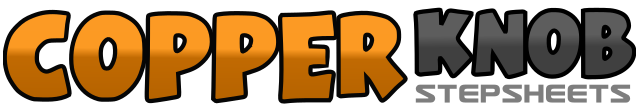 .......Count:24Wall:4Level:Beginner waltz.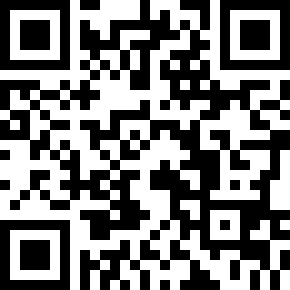 Choreographer:mBah Wir (INA) - August 2019mBah Wir (INA) - August 2019mBah Wir (INA) - August 2019mBah Wir (INA) - August 2019mBah Wir (INA) - August 2019.Music:Wengi Ing Mediun by Dhalang PoerWengi Ing Mediun by Dhalang PoerWengi Ing Mediun by Dhalang PoerWengi Ing Mediun by Dhalang PoerWengi Ing Mediun by Dhalang Poer........1-3Step R forward  diagonally L, Step L to side, Step R back diagonally L4-6Step L back diagonally L, Step R to side, Step L forward diagonally R (4.30)1-3Make 1/8 R cross R over L, Step L to side, Step R in place (6.00)4-6Cross L over R, Step R to side, Step L in place1-3Cross R over L, Make ¼ turn R step L back, Step R to side4-6Step L forward, Make ½ turn L step R back, Step L BACK1-3Step R back, Step L to side, Step R to side4-6Cross L over R, Step R to sie, Step L in place